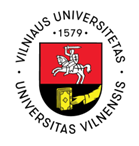 PAPILDOMŲJŲ STUDIJŲ PROGRAMOS APRAŠASKamieninis akademinis padalinysŠiaulių akademijaŠiaulių akademijaŠiaulių akademijaŠiaulių akademijaŠiaulių akademijaŠiaulių akademijaProgramos pavadinimasViešasis valdymasViešasis valdymasViešasis valdymasViešasis valdymasViešasis valdymasViešasis valdymasProgramos tikslasBaigę šią programą studentai įgis kompetencijų analizuoti viešosios politikos formavimo procesus, teisinius viešojo administravimo sistemų formavimo ir funkcionavimo principus, kritiškai vertinti, remiantis valstybės valdymo ir administravimo mokslo teorijomis ir demokratinėmis vertybėmis, rengti viešojo sektoriaus projektus ir atlikti ekonominę analizę bei tirti viešojo administravimo veiklas nuolat kintančioje politinėje, teisinėje, socialinėje ir ekonominėje aplinkoje, gebėjimų pagrįsti atliktų tyrimų rezultatus ir vertinti jų pritaikomumą.Baigę šią programą studentai įgis kompetencijų analizuoti viešosios politikos formavimo procesus, teisinius viešojo administravimo sistemų formavimo ir funkcionavimo principus, kritiškai vertinti, remiantis valstybės valdymo ir administravimo mokslo teorijomis ir demokratinėmis vertybėmis, rengti viešojo sektoriaus projektus ir atlikti ekonominę analizę bei tirti viešojo administravimo veiklas nuolat kintančioje politinėje, teisinėje, socialinėje ir ekonominėje aplinkoje, gebėjimų pagrįsti atliktų tyrimų rezultatus ir vertinti jų pritaikomumą.Baigę šią programą studentai įgis kompetencijų analizuoti viešosios politikos formavimo procesus, teisinius viešojo administravimo sistemų formavimo ir funkcionavimo principus, kritiškai vertinti, remiantis valstybės valdymo ir administravimo mokslo teorijomis ir demokratinėmis vertybėmis, rengti viešojo sektoriaus projektus ir atlikti ekonominę analizę bei tirti viešojo administravimo veiklas nuolat kintančioje politinėje, teisinėje, socialinėje ir ekonominėje aplinkoje, gebėjimų pagrįsti atliktų tyrimų rezultatus ir vertinti jų pritaikomumą.Baigę šią programą studentai įgis kompetencijų analizuoti viešosios politikos formavimo procesus, teisinius viešojo administravimo sistemų formavimo ir funkcionavimo principus, kritiškai vertinti, remiantis valstybės valdymo ir administravimo mokslo teorijomis ir demokratinėmis vertybėmis, rengti viešojo sektoriaus projektus ir atlikti ekonominę analizę bei tirti viešojo administravimo veiklas nuolat kintančioje politinėje, teisinėje, socialinėje ir ekonominėje aplinkoje, gebėjimų pagrįsti atliktų tyrimų rezultatus ir vertinti jų pritaikomumą.Baigę šią programą studentai įgis kompetencijų analizuoti viešosios politikos formavimo procesus, teisinius viešojo administravimo sistemų formavimo ir funkcionavimo principus, kritiškai vertinti, remiantis valstybės valdymo ir administravimo mokslo teorijomis ir demokratinėmis vertybėmis, rengti viešojo sektoriaus projektus ir atlikti ekonominę analizę bei tirti viešojo administravimo veiklas nuolat kintančioje politinėje, teisinėje, socialinėje ir ekonominėje aplinkoje, gebėjimų pagrįsti atliktų tyrimų rezultatus ir vertinti jų pritaikomumą.Baigę šią programą studentai įgis kompetencijų analizuoti viešosios politikos formavimo procesus, teisinius viešojo administravimo sistemų formavimo ir funkcionavimo principus, kritiškai vertinti, remiantis valstybės valdymo ir administravimo mokslo teorijomis ir demokratinėmis vertybėmis, rengti viešojo sektoriaus projektus ir atlikti ekonominę analizę bei tirti viešojo administravimo veiklas nuolat kintančioje politinėje, teisinėje, socialinėje ir ekonominėje aplinkoje, gebėjimų pagrįsti atliktų tyrimų rezultatus ir vertinti jų pritaikomumą.Priėmimo sąlygosPriimami asmenys, baigę kolegines verslo ir viešosios vadybos studijų krypčių grupės bei teisės, edukologijos, pedagogikos, ekonomikos, politikos mokslų, sociologijos, socialinio darbo, komunikacijos, visuomenės saugumo studijų krypčių studijas ir įgiję profesinio bakalauro laipsnį.Priimami asmenys, baigę kolegines verslo ir viešosios vadybos studijų krypčių grupės bei teisės, edukologijos, pedagogikos, ekonomikos, politikos mokslų, sociologijos, socialinio darbo, komunikacijos, visuomenės saugumo studijų krypčių studijas ir įgiję profesinio bakalauro laipsnį.Priimami asmenys, baigę kolegines verslo ir viešosios vadybos studijų krypčių grupės bei teisės, edukologijos, pedagogikos, ekonomikos, politikos mokslų, sociologijos, socialinio darbo, komunikacijos, visuomenės saugumo studijų krypčių studijas ir įgiję profesinio bakalauro laipsnį.Priimami asmenys, baigę kolegines verslo ir viešosios vadybos studijų krypčių grupės bei teisės, edukologijos, pedagogikos, ekonomikos, politikos mokslų, sociologijos, socialinio darbo, komunikacijos, visuomenės saugumo studijų krypčių studijas ir įgiję profesinio bakalauro laipsnį.Priimami asmenys, baigę kolegines verslo ir viešosios vadybos studijų krypčių grupės bei teisės, edukologijos, pedagogikos, ekonomikos, politikos mokslų, sociologijos, socialinio darbo, komunikacijos, visuomenės saugumo studijų krypčių studijas ir įgiję profesinio bakalauro laipsnį.Priimami asmenys, baigę kolegines verslo ir viešosios vadybos studijų krypčių grupės bei teisės, edukologijos, pedagogikos, ekonomikos, politikos mokslų, sociologijos, socialinio darbo, komunikacijos, visuomenės saugumo studijų krypčių studijas ir įgiję profesinio bakalauro laipsnį.Studijų apimtis kreditais30 kreditų30 kreditų30 kreditų30 kreditų30 kreditų30 kreditųStudijų trukmė1 semestras (pavasario)1 semestras (pavasario)1 semestras (pavasario)1 semestras (pavasario)1 semestras (pavasario)1 semestras (pavasario)Studijų kaina1000 Eur1000 Eur1000 Eur1000 Eur1000 Eur1000 EurIšduodamas dokumentasPapildomųjų studijų baigimo pažymėjimasPapildomųjų studijų baigimo pažymėjimasPapildomųjų studijų baigimo pažymėjimasPapildomųjų studijų baigimo pažymėjimasPapildomųjų studijų baigimo pažymėjimasPapildomųjų studijų baigimo pažymėjimasTolimesnių studijų galimybėGalimybė stoti į Šiaulių akademijos Viešojo valdymo, Vadybos, Ekonomikos magistrantūros studijų programas.Galimybė stoti į Šiaulių akademijos Viešojo valdymo, Vadybos, Ekonomikos magistrantūros studijų programas.Galimybė stoti į Šiaulių akademijos Viešojo valdymo, Vadybos, Ekonomikos magistrantūros studijų programas.Galimybė stoti į Šiaulių akademijos Viešojo valdymo, Vadybos, Ekonomikos magistrantūros studijų programas.Galimybė stoti į Šiaulių akademijos Viešojo valdymo, Vadybos, Ekonomikos magistrantūros studijų programas.Galimybė stoti į Šiaulių akademijos Viešojo valdymo, Vadybos, Ekonomikos magistrantūros studijų programas.Studijų dalykai (moduliai)Studijų dalykai (moduliai)Studijų dalykai (moduliai)KreditaiVisas klausytojo darbo krūvisKontaktinis darbasSavarankiškas darbasStudijų dalykai (moduliai)Studijų dalykai (moduliai)Studijų dalykai (moduliai)KreditaiVisas klausytojo darbo krūvisKontaktinis darbasSavarankiškas darbasPrivalomieji dalykaiPrivalomieji dalykaiPrivalomieji dalykai30789180609Ekonominė analizėEkonominė analizėEkonominė analizė513028102Projektų rengimasProjektų rengimasProjektų rengimas513028102Viešosios politikos formavimas ir analizėViešosios politikos formavimas ir analizėViešosios politikos formavimas ir analizė513028102TeisėTeisėTeisė1026664202Valstybės valdymo ir administravimo sistemos Valstybės valdymo ir administravimo sistemos Valstybės valdymo ir administravimo sistemos 513332101Iš viso programojeIš viso programojeIš viso programoje30789180609PRIĖMIMO SĄLYGOSPRIĖMIMO SĄLYGOSPRIĖMIMO SĄLYGOSPRIĖMIMO SĄLYGOSPRIĖMIMO SĄLYGOSPRIĖMIMO SĄLYGOSPRIĖMIMO SĄLYGOSDokumentų pateikimo vieta, laikasDokumentų pateikimo vieta, laikasVilniaus universiteto priėmimo į studijas internetinėje stojančiųjų aptarnavimo sistemoje (ISAS): https://is.vu.lt/pls/pst/isas.registerGruodžio 1 d. – sausio 24 d. (pavasario semestro studijoms)Vilniaus universiteto priėmimo į studijas internetinėje stojančiųjų aptarnavimo sistemoje (ISAS): https://is.vu.lt/pls/pst/isas.registerGruodžio 1 d. – sausio 24 d. (pavasario semestro studijoms)Vilniaus universiteto priėmimo į studijas internetinėje stojančiųjų aptarnavimo sistemoje (ISAS): https://is.vu.lt/pls/pst/isas.registerGruodžio 1 d. – sausio 24 d. (pavasario semestro studijoms)Vilniaus universiteto priėmimo į studijas internetinėje stojančiųjų aptarnavimo sistemoje (ISAS): https://is.vu.lt/pls/pst/isas.registerGruodžio 1 d. – sausio 24 d. (pavasario semestro studijoms)Vilniaus universiteto priėmimo į studijas internetinėje stojančiųjų aptarnavimo sistemoje (ISAS): https://is.vu.lt/pls/pst/isas.registerGruodžio 1 d. – sausio 24 d. (pavasario semestro studijoms)Stojimo dokumentų sąrašasStojimo dokumentų sąrašasISAS pateikiamas prašymas dalyvauti priėmime į papildomąsias studijas bei pateikiama informacija apie asmens duomenis, apie baigtą mokyklą ir turimą diplomą;ISAS patalpinami šie skenuoti dokumentai:Asmens tapatybę patvirtinantis dokumentas (paso arba asmens tapatybės kortelės);Dokumentas, įrodantis pavardės keitimą, jei ne visi pateikti dokumentai yra ta pačia pavarde;Auštojo mokslo diplomas ir priedėlio (priedo) dokumentai;Stojamosios įmokos kvitas (kopija).Jei pateikta informacija atitinka stojančiajam keliamus reikalavimus, stojantysis kviečiamas studijuoti papildomosiose studijose ir su juo bus sudaroma studijų sutartis.ISAS pateikiamas prašymas dalyvauti priėmime į papildomąsias studijas bei pateikiama informacija apie asmens duomenis, apie baigtą mokyklą ir turimą diplomą;ISAS patalpinami šie skenuoti dokumentai:Asmens tapatybę patvirtinantis dokumentas (paso arba asmens tapatybės kortelės);Dokumentas, įrodantis pavardės keitimą, jei ne visi pateikti dokumentai yra ta pačia pavarde;Auštojo mokslo diplomas ir priedėlio (priedo) dokumentai;Stojamosios įmokos kvitas (kopija).Jei pateikta informacija atitinka stojančiajam keliamus reikalavimus, stojantysis kviečiamas studijuoti papildomosiose studijose ir su juo bus sudaroma studijų sutartis.ISAS pateikiamas prašymas dalyvauti priėmime į papildomąsias studijas bei pateikiama informacija apie asmens duomenis, apie baigtą mokyklą ir turimą diplomą;ISAS patalpinami šie skenuoti dokumentai:Asmens tapatybę patvirtinantis dokumentas (paso arba asmens tapatybės kortelės);Dokumentas, įrodantis pavardės keitimą, jei ne visi pateikti dokumentai yra ta pačia pavarde;Auštojo mokslo diplomas ir priedėlio (priedo) dokumentai;Stojamosios įmokos kvitas (kopija).Jei pateikta informacija atitinka stojančiajam keliamus reikalavimus, stojantysis kviečiamas studijuoti papildomosiose studijose ir su juo bus sudaroma studijų sutartis.ISAS pateikiamas prašymas dalyvauti priėmime į papildomąsias studijas bei pateikiama informacija apie asmens duomenis, apie baigtą mokyklą ir turimą diplomą;ISAS patalpinami šie skenuoti dokumentai:Asmens tapatybę patvirtinantis dokumentas (paso arba asmens tapatybės kortelės);Dokumentas, įrodantis pavardės keitimą, jei ne visi pateikti dokumentai yra ta pačia pavarde;Auštojo mokslo diplomas ir priedėlio (priedo) dokumentai;Stojamosios įmokos kvitas (kopija).Jei pateikta informacija atitinka stojančiajam keliamus reikalavimus, stojantysis kviečiamas studijuoti papildomosiose studijose ir su juo bus sudaroma studijų sutartis.ISAS pateikiamas prašymas dalyvauti priėmime į papildomąsias studijas bei pateikiama informacija apie asmens duomenis, apie baigtą mokyklą ir turimą diplomą;ISAS patalpinami šie skenuoti dokumentai:Asmens tapatybę patvirtinantis dokumentas (paso arba asmens tapatybės kortelės);Dokumentas, įrodantis pavardės keitimą, jei ne visi pateikti dokumentai yra ta pačia pavarde;Auštojo mokslo diplomas ir priedėlio (priedo) dokumentai;Stojamosios įmokos kvitas (kopija).Jei pateikta informacija atitinka stojančiajam keliamus reikalavimus, stojantysis kviečiamas studijuoti papildomosiose studijose ir su juo bus sudaroma studijų sutartis.PAPILDOMA INFORMACIJAPAPILDOMA INFORMACIJAPAPILDOMA INFORMACIJAPAPILDOMA INFORMACIJAPAPILDOMA INFORMACIJAPAPILDOMA INFORMACIJAPAPILDOMA INFORMACIJAKontaktaiKontaktaistudijuok@sa.vu.ltvita.jukneviciene@sa.vu.lt (dėl papildomųjų studijų programos turinio)tel. 8 41 595755studijuok@sa.vu.ltvita.jukneviciene@sa.vu.lt (dėl papildomųjų studijų programos turinio)tel. 8 41 595755studijuok@sa.vu.ltvita.jukneviciene@sa.vu.lt (dėl papildomųjų studijų programos turinio)tel. 8 41 595755studijuok@sa.vu.ltvita.jukneviciene@sa.vu.lt (dėl papildomųjų studijų programos turinio)tel. 8 41 595755studijuok@sa.vu.ltvita.jukneviciene@sa.vu.lt (dėl papildomųjų studijų programos turinio)tel. 8 41 595755Kita papildoma informacijaKita papildoma informacijaDaugiau informacijos apie papildomųjų studijų programą rasite čia: https://www.sa.vu.lt/stojantiesiems/studijos-kolegiju-ir-kitu-universitetu-absolventams/papildomosios-studijosarba https://www.vu.lt/studijos/stojantiesiems/papildomosios-ir-pokolegines-studijos#siauliu-akademijaDaugiau informacijos apie papildomųjų studijų programą rasite čia: https://www.sa.vu.lt/stojantiesiems/studijos-kolegiju-ir-kitu-universitetu-absolventams/papildomosios-studijosarba https://www.vu.lt/studijos/stojantiesiems/papildomosios-ir-pokolegines-studijos#siauliu-akademijaDaugiau informacijos apie papildomųjų studijų programą rasite čia: https://www.sa.vu.lt/stojantiesiems/studijos-kolegiju-ir-kitu-universitetu-absolventams/papildomosios-studijosarba https://www.vu.lt/studijos/stojantiesiems/papildomosios-ir-pokolegines-studijos#siauliu-akademijaDaugiau informacijos apie papildomųjų studijų programą rasite čia: https://www.sa.vu.lt/stojantiesiems/studijos-kolegiju-ir-kitu-universitetu-absolventams/papildomosios-studijosarba https://www.vu.lt/studijos/stojantiesiems/papildomosios-ir-pokolegines-studijos#siauliu-akademijaDaugiau informacijos apie papildomųjų studijų programą rasite čia: https://www.sa.vu.lt/stojantiesiems/studijos-kolegiju-ir-kitu-universitetu-absolventams/papildomosios-studijosarba https://www.vu.lt/studijos/stojantiesiems/papildomosios-ir-pokolegines-studijos#siauliu-akademija